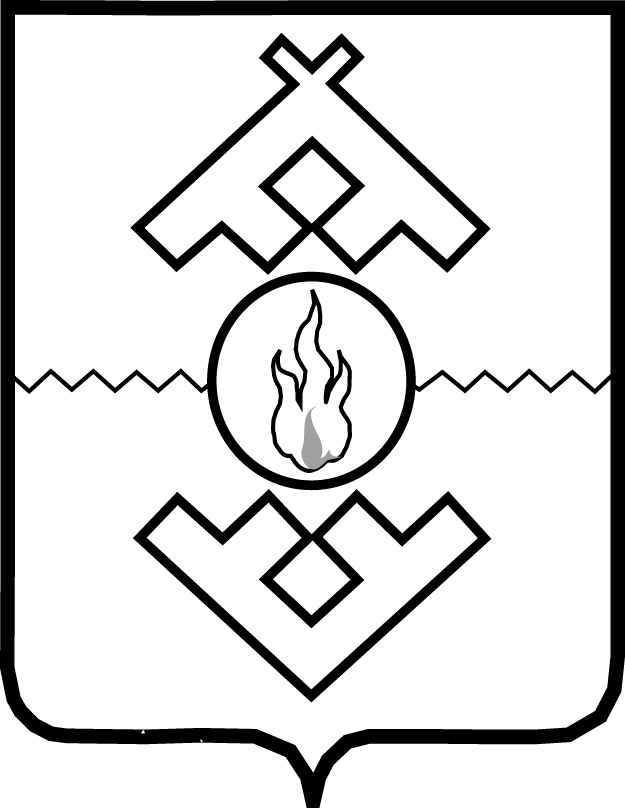 ИЗБИРАТЕЛЬНАЯ КОМИССИЯ НЕНЕЦКОГО АВТОНОМНОГО ОКРУГАПОСТАНОВЛЕНИЕг. Нарьян-Мар  На основании письма Нарьян-Марского городского Совета от 05.06.2018 № 761/01-22, в связи с непринятием Нарьян-Марским городским Советом решения о назначении членов избирательной комиссии муниципального образования «Городской округ «Город Нарьян-Мар», руководствуясь пунктом 7 статьи 22, подпунктом «а» пункта 5 статьи 28 Федерального закона от 12 июня 2002 года № 67-ФЗ «Об основных гарантиях избирательных прав и права на участие в референдуме граждан Российской Федерации», Методическими рекомендациями о порядке формирования территориальных избирательных комиссий, избирательных комиссий муниципальных образований, окружных и участковых избирательных комиссий, утвержденными Постановлением Центральной избирательной комиссии Российской Федерации от 17 февраля 2010 года № 192/1337-5, Избирательная комиссия Ненецкого автономного округа ПОСТАНОВЛЯЕТ:1. Назначить членами избирательной комиссии МО «Городской округ «Город Нарьян-Мар» с правом решающего голоса:- Дудакалову Елену Александровну, 1977 года рождения, образование высшее, место работы: Департамент строительства, жилищно-коммунального хозяйства, энергетики и транспорта Ненецкого автономного округа, главный консультант сектора коммунальной инфраструктуры Управления коммунального хозяйства, энергетики и жилищной политики, предложенную Ненецким окружным отделением политической партии «КОММУНИСТИЧЕСКАЯ ПАРТИЯ РОССИЙСКОЙ ФЕДЕРАЦИИ»;	- Езынгова Сергея Александровича, 1982 года рождения, образование высшее, место работы: ГБУЗ НАО «Окружной противотуберкулезный диспансер», ведущий юрисконсульт, предложенного Ненецким региональным отделением Всероссийской политической партии «ЕДИНАЯ РОССИЯ»;	- Прялухину Ларису Федоровну, 1966 года рождения, образование высшее, место работы: Контрольно-счетная палата муниципального района «Заполярный район», инспектор, предложенную Региональным отделением Политической партии СПРАВЕДЛИВАЯ РОССИЯ в Ненецком автономном округе;- Смыченкова Антона Владимировича, 1985 года рождения, образование высшее, место работы: КУ НАО «Многофункциональный центр предоставления государственных и муниципальных услуг», инженер-инспектор 2 категории отдела предоставления услуг филиала в п. Искателей, предложенного Ненецким региональным отделением Политической партии ЛДПР – Либерально-демократической партии России; - Анохина Дмитрия Владимировича, 1972 года рождения, образование высшее, место работы: Администрация муниципального образования «Городской округ «Город Нарьян-Мар», заместитель главы Администрация муниципального образования «Городской округ «Город Нарьян-Мар» по взаимодействию с органами государственной власти и общественными организациями, предложенного Собранием избирателей по месту работы;	- Савину Любовь Алексеевну, 1986 года рождения, образование высшее, место работы: Совет городского округа «Город Нарьян-Мар», начальник отдела обеспечения деятельности депутатов и работы с населением, предложенную Региональной общественной организацией «Клуб активного отдыха «Белый лис»;	- Кострову Ксению Сергеевну, 1980 года рождения, образование высшее, место работы: правовое управление Аппарата Администрации Ненецкого автономного округа, начальник отдела правового обеспечения, договорной и судебной работы, предложенную Региональной молодежной общественной организацией содействия защите окружающей среды «Грин Хоум» (Зелёный Дом);- Маламан Татьяну Петровну, 1958 года рождения, образование, место работы: Совет городского округа «Город Нарьян-Мар», заместитель начальника отдела обеспечения деятельности депутатов и работы с населением Совета городского округа «Город Нарьян-Мар», предложенную Региональным отделением Общественной организации «Союз женщин России» Ненецкого автономного округа.2. Предложить членам избирательной комиссии муниципального образования «Городской округ «Город Нарьян-Мар» избрать председателем избирательной комиссии муниципального образования «Городской округ «Город Нарьян-Мар» Кострову Ксению Сергеевну. 3. Провести первое организационное заседание избирательной комиссии муниципального образования «Городской округ «Город Нарьян-Мар» 14 июня 2018 года в 18.00 часов в здании Администрации муниципального образования «Городской округ «Город Нарьян-Мар».4. Направить настоящее постановление в Нарьян-Марский городской Совет, Администрацию муниципального образования «Городской округ «Город Нарьян-Мар».	5. Разместить настоящее постановление на официальном сайте Избирательной комиссии Ненецкого автономного округа.6. Контроль за исполнением настоящего постановления возложить на заместителя председателя Избирательной комиссии Ненецкого автономного округа М.С. Угловую.05 июня 2018 года№46/172-7О назначении членов избирательной комиссии муниципального образования «Городской округ «Город Нарьян-Мар» и предложении кандидатуры на должность председателяЗаместитель председателя Избирательной комиссии                        Ненецкого автономного округаМ.С. УгловаяСекретарь Избирательной комиссии                       Ненецкого автономного округаЛ.Л. Таскаева